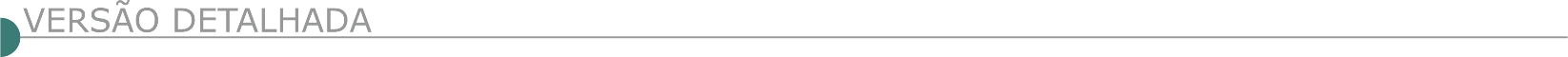 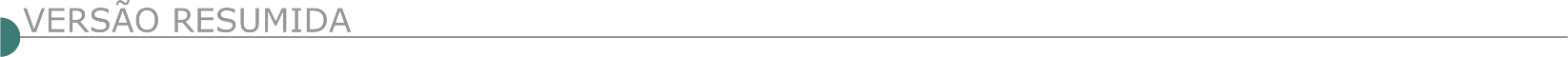 ESTADO DE MINAS GERAIS PREFEITURA MUNICIPAL DE AREADO/MG - AVISO DE LICITAÇÃO PREGÃO Nº 01/2021Objeto: Contratação de empresa para realização de operação tapa-buraco. Data da abertura:10/02/2021– Quarta-feira, abertura prevista para 13:00Hs. Mais informações e Edital completo junto à Prefeitura Municipal de Areado, à Praça Henrique Vieira, 25 – Centro – Areado/MG, pelo telefone (35) 3293-1333, ramal 209, pelo e-mail: compras@areado.mg.gov.br ou pelo site www.areado.mg.gov.br. PREFEITURA MUNICIPAL DE BOA ESPERANÇA/MG - AVISO DE LICITAÇÃO TOMADA DE PREÇOS Nº 01/2021. Tipo Menor Preço Global. Regime de Execução: Empreitada por preço global. Objeto: Contratação de empresa especializada para execução de obra, incluindo fornecimento de materiais e equipamentos necessários para reforma do telhado da Creche Municipal Tia Andreia, de conformidade com as especificações técnicas contidas no memorial descritivo, projetos e planilhas. Entrega dos envelopes até às 10h:00min. de 11/02/2021. Edital e anexos no site: www.boaesperanca.mg.gov.br/licitacoes. Informações: (35) 3851-0314.  PREFEITURA MUNICIPAL DE CONCEIÇÃO DO MATO DENTRO/ MG - DEPARTAMENTO DE LICITAÇÕES E CONTRATOS AVISO DE ADIAMENTO DE DATA - CONCORRÊNCIA 010/2020 O município de Conceição do Mato Dentro/MG torna público o adiamento do Processo Licitatório nº 201/2020, tipo MENOR PREÇO GLOBAL; cujo objeto é a contratação de empresa especializada dos serviços da obra de infraestrutura completa dentro do loteamento Desembargador Herbert Carneiro, no município de Conceição do Mato Dentro/MG, conforme especificações constantes na planilha, cronograma, memorial descritivo e projetos, anexos ao Edital nº 201/2020. Adiada do dia1ºde Março de 2021, às 09h00min, para o dia 08 de Março de 2021, às 09h00min, na plataforma www.bbmnetlicitacoes.com.br. Maiores informações pelo telefone (31) 3868-2398 - Edital disponível no site oficial do Município – www.cmd.mg.gov.br.  PREFEITURA MUNICIPAL DE CONSELHEIRO LAFAIETE/MG CONCORRÊNCIA PÚBLICA Nº 001/2021 A PMCL/MG torna público que fará realizar licitação, na modalidade CONCORRÊNCIA PÚBLICA que se destina a contratação, com a utilização do Sistema de Registro de Preços, de empresa especializada para prestação de serviços de coleta de resíduos sólidos urbanos e transporte até destinação final o Aterro Sanitário Regional – ECOTRES, e fornecimento de contêineres para disposição de resíduos sólidos, no Município de Conselheiro Lafaiete, de acordo com especificações, quantitativos e condições contidos nos Anexos I e II, integrantes do Edital. Data de Credenciamento/recebimento das propostas/documentação: dia 04/03/2021 às 09h:30min, no Edifício Solar Barão de Suassuí, situado na Rua Barão do Suassuí, 106 - Boa Vista, Conselheiro Lafaiete - MG, 36400-000. Esclarecimentos pelo telefone (31) 3769- 2533. O edital poderá ser retirado pelo site: www.conselheirolafaiete.mg.gov.br.  PREFEITURA MUNICIPAL DE CRISTAIS PROC. LICIT: 07/2021 TOMADA DE PREÇO Nº 01/2021. Objeto: contratação de empresa para construção do centro de fisioterapia municipal de Cristais/MG, conforme convênio estadual Nº 747/2018, critério de aceitabilidade: menor preço global, com abertura das propostas no dia 11/02/2021 às 9h. na Sede desta Prefeitura, situada à Pç. Cel. Joaquim Luiz da Costa Maia, nº 01, Centro. Mattheus Henrique Rogana – Presidente da CPL (e-mail: licitacao@cristais.mg.gov.br; telefone (35)3835-2202).  PREFEITURA MUNICIPAL DE LASSANCE/ MG - TOMADA DE PREÇOS Nº 001/2021 A PREFEITURA MUNICIPAL DE LASSANCE/MG - torna público que no dia 25 de FEVEREIRO de 2021, às 08:00 horas, estará realizando Processo Licitatório nº 024/2021, Tomada de Preços nº 001/2021, tendo como objeto a CONTRATAÇÃO DE EMPRESA PARA A EXECUÇÃO DE OBRAS DE PAVIMENTAÇÃO EM BLOQUETES, DA RUA VANDA SANTOS LOPES, CONFORME CONTRATO DE REPASSE OGU N° 884798/2019, OPERAÇÃO 1065071-34, PROGRAMA PLANEJAMENTO URBANO DO MINISTÉRIO DAS CIDADES. Edital disponível na Prefeitura Municipal de Lassance/MG, Rua Nossa Senhora do Carmo nº 726 – Centro (38) 3759-1537 - 3759-1267 – e nos endereços eletrônicos: www.lassance.mg.gov.br - licitalassance@hotmail.com.  PREFEITURA MUNICIPAL DE LASSANCE – MG - PREGÃO PRESENCIAL Nº 012/2021 - TORNA PÚBLICO PROCESSO LICITATÓRIO Nº 022/2021, PREGÃO PRESENCIAL Nº 012/2021. Objeto a CONTRATAÇÃO DE PESSOA FÍSICA OU JURÍDICA, PARA LOCAÇÃO DE EQUIPAMENTOS PARA EXECUÇÃO DE PAVIMENTAÇÃO ASFÁLTICA, DESTINADOS À SECRETARIA MUNICIPAL DE OBRAS E URBANISMO. ABERTURA DOS ENVELOPES: Dia 19 de FEVEREIRO de 2021, às 08:00 horas. Edital disponível na Prefeitura Municipal de Lassance/MG, Rua Nossa Senhora do Carmo nº 726 – Centro - Telefones (38) 3759-1537 – (38) 3759-1267, e nos endereços eletrônicos: www.lassance.mg.gov.br - licitalassance@hotmail.com.  PREFEITURA MUNICIPAL DE LONTRA/MG - PROCESSO LICITATÓRIO Nº 006/2021 – TOMADA DE PREÇOS Nº 001/2021PREFEITURA MUNICIPAL DE LONTRA-MG, Licitação - Processo Licitatório nº 006/2021 – Tomada de Preços nº 001/2021, torna público, o aviso de licitação, contratação de empresa especializada em engenharia, para prestação de serviços de recapeamento de vias com pavimentação asfáltica em cbuq, em diversas vias do município de Lontra /MG. Abertura dia 22.02.2021 às 09:00 horas. Edital disponível no site oficial do município www.lontra.mg.gov.br; ou através do - e-mail: licitacao.lontra@outlook.com, ou diretamente na sede do Município – Rua Olimpio Campos 39 – Centro – Lontra. PREFEITURA MUNICIPAL OURO BRANCO/ MG - AVISO DE LICITAÇÃO - TOMADA DE PREÇOS Nº 001/2021 PREFEITURA MUNICIPAL DE OURO BRANCO TORNA PÚBLICA A TOMADA DE PREÇOS Nº 001/2021 – PRC Nº 004/2021, QUE TEM COMO OBJETO A CONTRATAÇÃO DE EMPRESA PARA PRESTAÇÃO DE SERVIÇO DE REVITALIZAÇÃO DO CASARÃO (ANTIGA CASA PAROQUIAL), CONFORME ATA 96ª DE AUTORIZAÇÃO DO CONSELHO MUNICIPAL DE POLÍTICA CULTURAL. Os envelopes poderão ser entregues até a data de 22/02/2021, às 17:00hs. A sessão pública de abertura dos envelopes habilitatórios será no dia 23/02/2021, às 08:00hs, na sala de licitações localizada no prédio sede da Prefeitura Municipal de Ouro Branco/MG, situado à Praça Sagrados Corações, nº 200, Centro, Ouro Branco/MG. Cópia do instrumento convocatório poderá ser obtida através do site oficial do município de Ouro Branco – www.ourobranco.mg.gov.br. Informações através dos telefones (31) 3938-1006 ou 3938-1011. PREFEITURA MUNICIPAL DE PARAOPEBA/MG AVISO DE TOMADA DE PREÇOS - Nº 002/2021 Processo nº 004/2021.A Prefeitura Municipal de Paraopeba/MG torna público que no dia 25 de Fevereiro de 2021, às 14:00 (quatorze horas), realizará, no Departamento de Compras Licitações, Contratos e Convênios, sito na Rua Américo Barbosa nº13, Centro, nesta, a Tomada de Preços para Contratação de empresa especializada para a execução de Sistema de Drenagem na Rua Zico Eliezer, Bairro Chácaras do Lago, Paraopeba/MG. As empresas interessadas em participar, poderão se cadastrar até dia 22 de Fevereiro de 2021. Cópias do edital poderão ser obtidas no endereço- www.paraopeba.mg.gov.br - Licitações. Informações através do telefone: 031-3714-1442/ 4059, no horário de 13:00 às 16:00 horas ou através do e-mail- licitacaoparaopeba@paraopeba.mg.gov.br.  PREFEITURA MUNICIPAL DE SÃO TIAGO-MG, PROCESSO 011/2021 – TOMADA DE PREÇOS 002/2021Obj: O município de São Tiago torna público que fará realizar licitação para a contratação de empresa especializada para a reforma da Praça JK e construção de teatro de arena. Prazo para Cadastro até 19/02/2021. O recebimento dos envelopes de Habilitação e Proposta será no dia 22/02/2021 até às 13h30 com abertura da sessão às 14h do mesmo dia. Inf.: (32) 3376-1022. O edital e seus anexos encontram-se à disposição no sítio: www.saotiago.mg.gov.br.  PREFEITURA MUNICIPAL DE VARGEM BONITA - PL005/2021 – TP002/2021 Contratação de Empresa para Reforma e Ampliação do PSF Arcelino Soares de Lima no Município. Data/hora do recebimento dos envelopes: 23/02/2021 09:00:00 h. Tipo de Licitação: Menor Preço Global. Maiores informações: Av. São Paulo, nº 83, Centro, Vargem Bonita, MG, pelo telefone: (037) 3435–1131, pelo e-mail: licitacao@vargembonita.mg.gov.br. ESTADO DA BAHIA EMPRESA BAIANA DE ÁGUAS E SANEAMENTO S.A. –EMBASA - AVISO DA LICITAÇÃO Nº 005/21A Embasa torna público que realizará a LICITAÇÃO n.º 005/21, processada de acordo com as disposições da Lei nº 13.303/2016, Lei complementar 123/2006 e Regulamento Interno de Licitações e Contratos da EMBASA. Objeto: Conservação, manutenção e operação dos Sistemas de Abastecimento de Água e Esgotamento Sanitário, suporte administrativo e atividades comerciais, da região do Sisal/Serrinha, sendo todos pertencentes a Unidade Regional de Feira de Santana - UNF da Superintendência de Operações Norte - IN. Disputa: 26/02/2021 às 09:00 horas. (Horário de Brasília-DF). Recursos Financeiros: Próprios. O Edital e seus anexos encontram-se disponíveis para download no site http://www.licitacoes-e.com.br/. O cadastro da proposta deverá ser feito no site http://www.licitacoes-e.com.br/, antes da abertura da sessão pública. Informações através do e-mail: plc.esclarecimentos@embasa.ba.gov.br ou por telefone: (71) 3372-4756/4764. Salvador, 28 de janeiro de 2021 - Carlos Luís Lessa e Silva - Presidente da Comissão.ÓRGÃO LICITANTE: - TRIBUNAL DE JUSTIÇA DO ESTADO DE MINAS GERAISÓRGÃO LICITANTE: - TRIBUNAL DE JUSTIÇA DO ESTADO DE MINAS GERAISEDITAL: CONCORRÊNCIA EDITAL Nº 013/2021EDITAL: CONCORRÊNCIA EDITAL Nº 013/2021EDITAL: CONCORRÊNCIA EDITAL Nº 013/2021Endereço: Rua Gonçalves Dias, 1260 – Funcionários – Belo Horizonte/MG.Informações: Telefone: (31) 3249-8033 e 3249-8034. E-mail licit@tjmg.jus.br. Endereço: Rua Gonçalves Dias, 1260 – Funcionários – Belo Horizonte/MG.Informações: Telefone: (31) 3249-8033 e 3249-8034. E-mail licit@tjmg.jus.br. Endereço: Rua Gonçalves Dias, 1260 – Funcionários – Belo Horizonte/MG.Informações: Telefone: (31) 3249-8033 e 3249-8034. E-mail licit@tjmg.jus.br. Endereço: Rua Gonçalves Dias, 1260 – Funcionários – Belo Horizonte/MG.Informações: Telefone: (31) 3249-8033 e 3249-8034. E-mail licit@tjmg.jus.br. Endereço: Rua Gonçalves Dias, 1260 – Funcionários – Belo Horizonte/MG.Informações: Telefone: (31) 3249-8033 e 3249-8034. E-mail licit@tjmg.jus.br. MODALIDADE: OBRA DE REFORMA E AMPLIAÇÃO DO FÓRUM DA COMARCA DE PRESIDENTE OLEGÁRIO, CONFORME PROJETO BÁSICO E DEMAIS ANEXOS, PARTES INTEGRANTES E INSEPARÁVEIS DESTE EDITAL.MODALIDADE: OBRA DE REFORMA E AMPLIAÇÃO DO FÓRUM DA COMARCA DE PRESIDENTE OLEGÁRIO, CONFORME PROJETO BÁSICO E DEMAIS ANEXOS, PARTES INTEGRANTES E INSEPARÁVEIS DESTE EDITAL.DATAS:Data para Entrega dos Envelopes: 01/03/21 às 17:00Data Abertura dos envelopes: 02/03/21 às 09:00Visita: - agendamento prévio com a Administração de cada Fórum. Prazo de Execução: 330 DIAS.DATAS:Data para Entrega dos Envelopes: 01/03/21 às 17:00Data Abertura dos envelopes: 02/03/21 às 09:00Visita: - agendamento prévio com a Administração de cada Fórum. Prazo de Execução: 330 DIAS.DATAS:Data para Entrega dos Envelopes: 01/03/21 às 17:00Data Abertura dos envelopes: 02/03/21 às 09:00Visita: - agendamento prévio com a Administração de cada Fórum. Prazo de Execução: 330 DIAS.VALORESVALORESVALORESVALORESVALORESValor Estimado da ObraCapital Social Capital Social Garantia de PropostaValor do EditalR$ R$ 4.941.090,15R$ -R$ -R$ -R$ -CAPACIDADE TÉCNICA: Comprovando aptidão para desempenho de atividade pertinente e compatível em características com o objeto da licitação, em nome de profissional(is) de nível superior ou outros devidamente reconhecidos pela entidade competente, que tenha(m)vínculo profissional formal com a licitante, devidamente comprovado por documentação pertinente, na data prevista para a entrega da proposta e que constem na Certidão de Registro do CREA ou CAU como responsável técnico do licitante. Tal(is) atestado(s), devidamente registrado(s) no CREA ou CAU, deverá(ão) ter sido emitido(s) por pessoa jurídica de direito público ou privado, e estar acompanhado(s) da(s) respectiva(s) Certidão(ões) de Acervo Técnico – CAT, que comprove(m) a execução das seguintes parcelas de maior relevância técnica e valor significativo:Execução de estrutura de concreto armado moldada “in loco”, em edificações; Instalações elétricas de baixa tensão em edificações.CAPACIDADE TÉCNICA: Comprovando aptidão para desempenho de atividade pertinente e compatível em características com o objeto da licitação, em nome de profissional(is) de nível superior ou outros devidamente reconhecidos pela entidade competente, que tenha(m)vínculo profissional formal com a licitante, devidamente comprovado por documentação pertinente, na data prevista para a entrega da proposta e que constem na Certidão de Registro do CREA ou CAU como responsável técnico do licitante. Tal(is) atestado(s), devidamente registrado(s) no CREA ou CAU, deverá(ão) ter sido emitido(s) por pessoa jurídica de direito público ou privado, e estar acompanhado(s) da(s) respectiva(s) Certidão(ões) de Acervo Técnico – CAT, que comprove(m) a execução das seguintes parcelas de maior relevância técnica e valor significativo:Execução de estrutura de concreto armado moldada “in loco”, em edificações; Instalações elétricas de baixa tensão em edificações.CAPACIDADE TÉCNICA: Comprovando aptidão para desempenho de atividade pertinente e compatível em características com o objeto da licitação, em nome de profissional(is) de nível superior ou outros devidamente reconhecidos pela entidade competente, que tenha(m)vínculo profissional formal com a licitante, devidamente comprovado por documentação pertinente, na data prevista para a entrega da proposta e que constem na Certidão de Registro do CREA ou CAU como responsável técnico do licitante. Tal(is) atestado(s), devidamente registrado(s) no CREA ou CAU, deverá(ão) ter sido emitido(s) por pessoa jurídica de direito público ou privado, e estar acompanhado(s) da(s) respectiva(s) Certidão(ões) de Acervo Técnico – CAT, que comprove(m) a execução das seguintes parcelas de maior relevância técnica e valor significativo:Execução de estrutura de concreto armado moldada “in loco”, em edificações; Instalações elétricas de baixa tensão em edificações.CAPACIDADE TÉCNICA: Comprovando aptidão para desempenho de atividade pertinente e compatível em características com o objeto da licitação, em nome de profissional(is) de nível superior ou outros devidamente reconhecidos pela entidade competente, que tenha(m)vínculo profissional formal com a licitante, devidamente comprovado por documentação pertinente, na data prevista para a entrega da proposta e que constem na Certidão de Registro do CREA ou CAU como responsável técnico do licitante. Tal(is) atestado(s), devidamente registrado(s) no CREA ou CAU, deverá(ão) ter sido emitido(s) por pessoa jurídica de direito público ou privado, e estar acompanhado(s) da(s) respectiva(s) Certidão(ões) de Acervo Técnico – CAT, que comprove(m) a execução das seguintes parcelas de maior relevância técnica e valor significativo:Execução de estrutura de concreto armado moldada “in loco”, em edificações; Instalações elétricas de baixa tensão em edificações.CAPACIDADE TÉCNICA: Comprovando aptidão para desempenho de atividade pertinente e compatível em características com o objeto da licitação, em nome de profissional(is) de nível superior ou outros devidamente reconhecidos pela entidade competente, que tenha(m)vínculo profissional formal com a licitante, devidamente comprovado por documentação pertinente, na data prevista para a entrega da proposta e que constem na Certidão de Registro do CREA ou CAU como responsável técnico do licitante. Tal(is) atestado(s), devidamente registrado(s) no CREA ou CAU, deverá(ão) ter sido emitido(s) por pessoa jurídica de direito público ou privado, e estar acompanhado(s) da(s) respectiva(s) Certidão(ões) de Acervo Técnico – CAT, que comprove(m) a execução das seguintes parcelas de maior relevância técnica e valor significativo:Execução de estrutura de concreto armado moldada “in loco”, em edificações; Instalações elétricas de baixa tensão em edificações.CAPACIDADE OPERACIONAL:Emitido(s) por pessoa jurídica de direito público ou privado, comprovando aptidão para desempenho de atividade pertinente e compatível em características tecnológica e operacionais, quantidades e prazos com o objeto da licitação, em nome do profissional, mas que conste a licitante como executora do serviço. O(s) atestado(s) deverão estar acompanhado(s) da(s) respectiva(s) Certidão(ões) de Acervo Técnico – CAT (CAT/CAT-A) emitida(s) pelo CREA ou CAU, em nome dos profissionais vinculados aos referidos atestados, como forma de conferir autenticidade e veracidade à comprovação da execução das seguintes parcelas de maior relevância técnica e valor significativo:Estrutura em concreto armado moldada “in loco”, em edificações, com no mínimo 128m³; Instalações elétricas de baixa tensão, em edificações, com carga instalada ou demandada de no mínimo 43kVA ou 37kW.CAPACIDADE OPERACIONAL:Emitido(s) por pessoa jurídica de direito público ou privado, comprovando aptidão para desempenho de atividade pertinente e compatível em características tecnológica e operacionais, quantidades e prazos com o objeto da licitação, em nome do profissional, mas que conste a licitante como executora do serviço. O(s) atestado(s) deverão estar acompanhado(s) da(s) respectiva(s) Certidão(ões) de Acervo Técnico – CAT (CAT/CAT-A) emitida(s) pelo CREA ou CAU, em nome dos profissionais vinculados aos referidos atestados, como forma de conferir autenticidade e veracidade à comprovação da execução das seguintes parcelas de maior relevância técnica e valor significativo:Estrutura em concreto armado moldada “in loco”, em edificações, com no mínimo 128m³; Instalações elétricas de baixa tensão, em edificações, com carga instalada ou demandada de no mínimo 43kVA ou 37kW.CAPACIDADE OPERACIONAL:Emitido(s) por pessoa jurídica de direito público ou privado, comprovando aptidão para desempenho de atividade pertinente e compatível em características tecnológica e operacionais, quantidades e prazos com o objeto da licitação, em nome do profissional, mas que conste a licitante como executora do serviço. O(s) atestado(s) deverão estar acompanhado(s) da(s) respectiva(s) Certidão(ões) de Acervo Técnico – CAT (CAT/CAT-A) emitida(s) pelo CREA ou CAU, em nome dos profissionais vinculados aos referidos atestados, como forma de conferir autenticidade e veracidade à comprovação da execução das seguintes parcelas de maior relevância técnica e valor significativo:Estrutura em concreto armado moldada “in loco”, em edificações, com no mínimo 128m³; Instalações elétricas de baixa tensão, em edificações, com carga instalada ou demandada de no mínimo 43kVA ou 37kW.CAPACIDADE OPERACIONAL:Emitido(s) por pessoa jurídica de direito público ou privado, comprovando aptidão para desempenho de atividade pertinente e compatível em características tecnológica e operacionais, quantidades e prazos com o objeto da licitação, em nome do profissional, mas que conste a licitante como executora do serviço. O(s) atestado(s) deverão estar acompanhado(s) da(s) respectiva(s) Certidão(ões) de Acervo Técnico – CAT (CAT/CAT-A) emitida(s) pelo CREA ou CAU, em nome dos profissionais vinculados aos referidos atestados, como forma de conferir autenticidade e veracidade à comprovação da execução das seguintes parcelas de maior relevância técnica e valor significativo:Estrutura em concreto armado moldada “in loco”, em edificações, com no mínimo 128m³; Instalações elétricas de baixa tensão, em edificações, com carga instalada ou demandada de no mínimo 43kVA ou 37kW.CAPACIDADE OPERACIONAL:Emitido(s) por pessoa jurídica de direito público ou privado, comprovando aptidão para desempenho de atividade pertinente e compatível em características tecnológica e operacionais, quantidades e prazos com o objeto da licitação, em nome do profissional, mas que conste a licitante como executora do serviço. O(s) atestado(s) deverão estar acompanhado(s) da(s) respectiva(s) Certidão(ões) de Acervo Técnico – CAT (CAT/CAT-A) emitida(s) pelo CREA ou CAU, em nome dos profissionais vinculados aos referidos atestados, como forma de conferir autenticidade e veracidade à comprovação da execução das seguintes parcelas de maior relevância técnica e valor significativo:Estrutura em concreto armado moldada “in loco”, em edificações, com no mínimo 128m³; Instalações elétricas de baixa tensão, em edificações, com carga instalada ou demandada de no mínimo 43kVA ou 37kW. ÍNDICES ECONÔMICOS: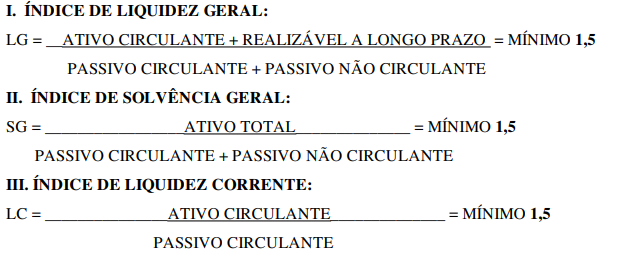  ÍNDICES ECONÔMICOS: ÍNDICES ECONÔMICOS: ÍNDICES ECONÔMICOS: ÍNDICES ECONÔMICOS:DA VISITA PRÉVIA5.1. Será facultada à LICITANTE visitar o local da obra para obter as informações necessárias para a elaboração da Proposta, correndo por sua conta os custos respectivos. 5.1.1. As visitas deverão ser realizadas em conjunto com representantes do TJMG, no local destinado à obra, no seguinte endereço: Comarca: Presidente Olegário Endereço: Praça da Bandeira, 10, Presidente Olegário - MG Telefone: (34) 3811-0142 Horário: 12h às 17h5.1.2. As visitas deverão ser agendadas previamente junto a Administração do Fórum da Comarca, por telefone.5.1.3. As visitas serão limitadas a um licitante por vez, devendo seu representante apresentar-se devidamente identificado.5.2. Caso a visita não seja realizada, entender-se-á que o licitante conhece todas as condições locais para a execução da obra objeto desta licitação, não cabendo, portanto, nenhum tipo de alegação sobre as condições e grau de dificuldades existentes como justificativa para se eximir das obrigações assumidas em decorrência desta Concorrência.Clique aqui para obter informações do edital. DA VISITA PRÉVIA5.1. Será facultada à LICITANTE visitar o local da obra para obter as informações necessárias para a elaboração da Proposta, correndo por sua conta os custos respectivos. 5.1.1. As visitas deverão ser realizadas em conjunto com representantes do TJMG, no local destinado à obra, no seguinte endereço: Comarca: Presidente Olegário Endereço: Praça da Bandeira, 10, Presidente Olegário - MG Telefone: (34) 3811-0142 Horário: 12h às 17h5.1.2. As visitas deverão ser agendadas previamente junto a Administração do Fórum da Comarca, por telefone.5.1.3. As visitas serão limitadas a um licitante por vez, devendo seu representante apresentar-se devidamente identificado.5.2. Caso a visita não seja realizada, entender-se-á que o licitante conhece todas as condições locais para a execução da obra objeto desta licitação, não cabendo, portanto, nenhum tipo de alegação sobre as condições e grau de dificuldades existentes como justificativa para se eximir das obrigações assumidas em decorrência desta Concorrência.Clique aqui para obter informações do edital. DA VISITA PRÉVIA5.1. Será facultada à LICITANTE visitar o local da obra para obter as informações necessárias para a elaboração da Proposta, correndo por sua conta os custos respectivos. 5.1.1. As visitas deverão ser realizadas em conjunto com representantes do TJMG, no local destinado à obra, no seguinte endereço: Comarca: Presidente Olegário Endereço: Praça da Bandeira, 10, Presidente Olegário - MG Telefone: (34) 3811-0142 Horário: 12h às 17h5.1.2. As visitas deverão ser agendadas previamente junto a Administração do Fórum da Comarca, por telefone.5.1.3. As visitas serão limitadas a um licitante por vez, devendo seu representante apresentar-se devidamente identificado.5.2. Caso a visita não seja realizada, entender-se-á que o licitante conhece todas as condições locais para a execução da obra objeto desta licitação, não cabendo, portanto, nenhum tipo de alegação sobre as condições e grau de dificuldades existentes como justificativa para se eximir das obrigações assumidas em decorrência desta Concorrência.Clique aqui para obter informações do edital. DA VISITA PRÉVIA5.1. Será facultada à LICITANTE visitar o local da obra para obter as informações necessárias para a elaboração da Proposta, correndo por sua conta os custos respectivos. 5.1.1. As visitas deverão ser realizadas em conjunto com representantes do TJMG, no local destinado à obra, no seguinte endereço: Comarca: Presidente Olegário Endereço: Praça da Bandeira, 10, Presidente Olegário - MG Telefone: (34) 3811-0142 Horário: 12h às 17h5.1.2. As visitas deverão ser agendadas previamente junto a Administração do Fórum da Comarca, por telefone.5.1.3. As visitas serão limitadas a um licitante por vez, devendo seu representante apresentar-se devidamente identificado.5.2. Caso a visita não seja realizada, entender-se-á que o licitante conhece todas as condições locais para a execução da obra objeto desta licitação, não cabendo, portanto, nenhum tipo de alegação sobre as condições e grau de dificuldades existentes como justificativa para se eximir das obrigações assumidas em decorrência desta Concorrência.Clique aqui para obter informações do edital. DA VISITA PRÉVIA5.1. Será facultada à LICITANTE visitar o local da obra para obter as informações necessárias para a elaboração da Proposta, correndo por sua conta os custos respectivos. 5.1.1. As visitas deverão ser realizadas em conjunto com representantes do TJMG, no local destinado à obra, no seguinte endereço: Comarca: Presidente Olegário Endereço: Praça da Bandeira, 10, Presidente Olegário - MG Telefone: (34) 3811-0142 Horário: 12h às 17h5.1.2. As visitas deverão ser agendadas previamente junto a Administração do Fórum da Comarca, por telefone.5.1.3. As visitas serão limitadas a um licitante por vez, devendo seu representante apresentar-se devidamente identificado.5.2. Caso a visita não seja realizada, entender-se-á que o licitante conhece todas as condições locais para a execução da obra objeto desta licitação, não cabendo, portanto, nenhum tipo de alegação sobre as condições e grau de dificuldades existentes como justificativa para se eximir das obrigações assumidas em decorrência desta Concorrência.Clique aqui para obter informações do edital. 